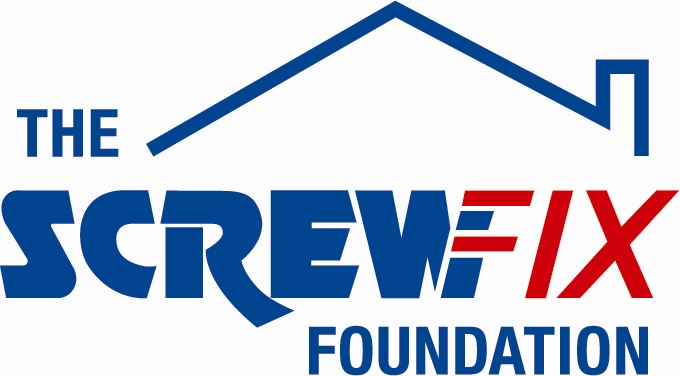 8th November 2018DEAFBLIND UK CHARITY GETS A HELPING HAND FROM THE SCREWFIX FOUNDATIONDeafblind UK, a charity based in Peterborough, is celebrating after being awarded £5,000.00 worth of funding from The Screwfix Foundation, a charity which supports projects to fix, repair, maintain and improve properties and facilities for those in need. Shirley Scotcher, Director of Fundraising at Deafblind UK comments: “We are very grateful to The Screwfix Foundation for donating these much-needed funds to support our national charity, which supports people with varying degrees of sight and hearing loss, enabling them to live the lives they want. The funding will be used to replace the main pathways and the guidance handrails at our independent living facility at Rainbow Court, in Paston, Peterborough, where 17 Deafblind people live. The new paths and handrails will make it even safer for them to move around the gardens. We’d like to thank everyone who was involved in the fundraising – it’s been a great help to us.”Luke Kime, Store Manager of the Yaxley Screwfix store, comments: “We’re really pleased that one of our local charities has been awarded funding by The Screwfix Foundation. Staff from across the business have held a variety of fundraising events to raise vital funds for The Screwfix Foundation, so it’s fantastic to see the money we have raised being invested back into such a worthwhile community project.” The Screwfix Foundation, which celebrates its fifth birthday this year, donates much needed funding to help a variety of local projects throughout the UK, from repairing buildings and improving community facilities, to improving the homes of people living with sickness or disability.It also works closely with two national charity partners, Barnardo’s children’s charity and Macmillan Cancer Support, as well as supporting smaller, local registered charities like United ResponseRelevant projects from across Peterborough are invited to apply online for a share of the funding at screwfixfoundation.com.For more information about The Screwfix Foundation, visit screwfixfoundation.com.-ENDS-Note to editorsAbout The Screwfix Foundation:The Screwfix Foundation is a charity set up by Screwfix in April 2013. We have a clear purpose of raising funds to support projects that will fix, repair, maintain and improve properties and community facilities specifically for those in need in the UK.The Screwfix Foundation raises funds throughout the year to support causes that will change people’s lives. Working with both national and local charities, The Screwfix Foundation donates much needed funding to help all sorts of projects, from repairing buildings and improving community facilities, to improving the homes of people living with sickness or disability.PRESS information: For more information, please contact:The Screwfix Foundation, E: Foundation@screwfix.com